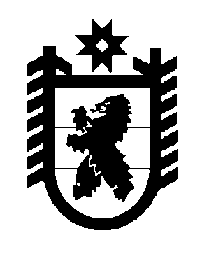 Российская Федерация Республика Карелия    ПРАВИТЕЛЬСТВО РЕСПУБЛИКИ КАРЕЛИЯРАСПОРЯЖЕНИЕ                                  от  25 января 2018 года № 39р-Пг. Петрозаводск 1. Образовать рабочую группу по обеспечению бесперебойного и безопасного функционирования сегмента сети связи общего пользования, задействованного при подготовке и проведении выборов Президента Российской Федерации 18 марта 2018 года (далее – рабочая группа),                        в следующем составе: 2. Организационное обеспечение деятельности рабочей группы возложить на Администрацию Главы Республики Карелия.
           Глава Республики Карелия                                                              А.О. ПарфенчиковЛюбарский В.К.–заместитель Главы Республики Карелия по внутренней политике, руководитель рабочей группыИгнатьева Т.П.–заместитель Главы Республики Карелия – Руководитель Администрации Главы Республики Карелия, заместитель руководителя рабочей группыНикольская Н.В. –начальник управления Администрации Главы Республики Карелия, секретарь рабочей группыАртюхин Д.Ю.–руководитель Управления Федеральной службы по надзору в сфере связи, информационных технологий и массовых коммуникаций по Республике Карелия (по согласованию)Бахилин А.Е.–Председатель Центральной избирательной комиссии Республики Карелия (по согласованию)Ермолаев О.А. –Министр строительства, жилищно-коммуналь-ного хозяйства и энергетики Республики КарелияКиселев С.В.–Министр национальной и региональной политики Республики КарелияКондрашин Д.С. –исполняющий обязанности Министра по дорожному хозяйству, транспорту и связи Республики КарелияЛевашев А.Н.–директор Карельского филиала публичного акционерного общества междугородной и международной электрической связи «Ростелеком» (по согласованию)Поляков О.Е. –Председатель Государственного комитета Республики Карелия по обеспечению жизнедеятельности и безопасности населенияПшеницын А.Н. –заместитель Главы Республики Карелия по взаимодействию с правоохранительными органамиЧебунина О.И.–заместитель Премьер-министра Правительства Республики Карелия по развитию инфраструк-турыЩебекин С.Ю. –Министр имущественных и земельных отношений Республики Карелия.